100.6 (A)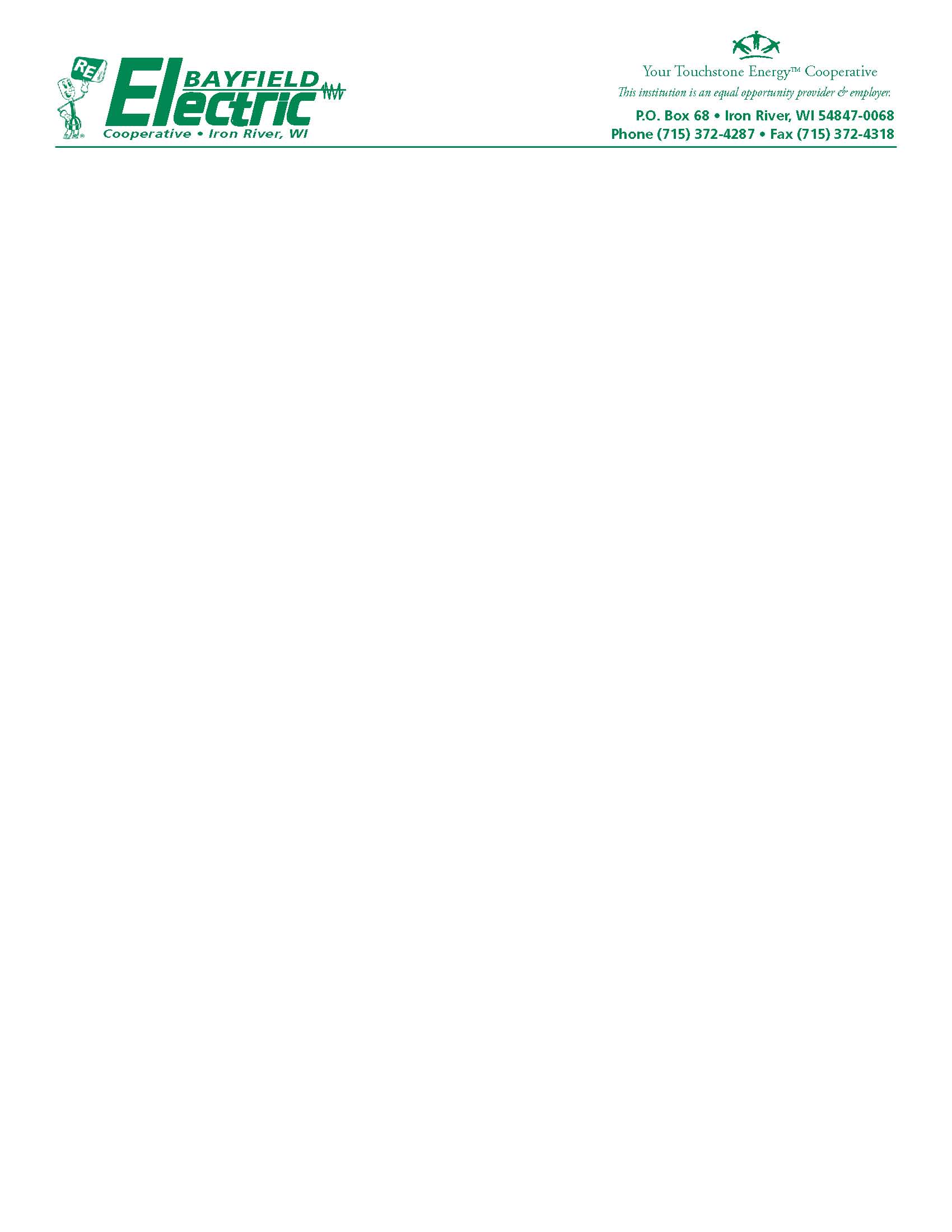 APPLICATION FOR MEMBERSHIP AND ELECTRIC SERVICEPlease complete the form below, PRINT LEGIBLY, and attach any additional documents required for new service extensions.  Review the terms of membership and service on the reverse side, and sign and date to indicate your acceptance of the terms. Return your completed application with your $5.00 membership fee, any required security deposit and other applicable fees to the Cooperative’s business office by mail or hand delivery.Applicant:	     			  			     			     _____________________________________________________________________				       			First Name		Middle Initial		Last Name		SSN      -OR-	     							     				__________________________________________________________________				     			Business Organization					     WDFI Entity No.Co-Applicant:       			  	      		     			     ______________________________________________________________________				      			 First Name		Middle Initial		Last Name		SSN	______________________________________________________________________				      Billing Address		     						     				__________________________________	_______________________________			      Primary Telephone No.			      Alternate Telephone No.CHECK AND COMPLETE ALL THAT APPLY:			Joint Membership:               Yes 	       No       (See paragraph 5 on page 2)	Renter:  A $25 service charge is required.  	      $100 security deposit.	____________________________________________________________________________				Service Address____________________________________________________________________________	Property Owner  Name/Address/Telephone No.			Existing Service:   A $25 service charge is required.     Secondary Home    Primary Residence____________________________________________________________________________________				Service Address			New Service Extension:  A non-refundable $175 new service fee is required (see paragraph 7 on page 2)._____________________________________________________________________________________			Service Address  (Attach copy of deed with complete legal description.)_____________________________________________________________________________________			Township		County			Tax Parcel No.TERMS OF MEMBERSHIP AND SERVICEThe undersigned (“Applicant” whether single or plural) hereby applies for membership in Bayfield Electric Cooperative (“BEC”), for the sum of $5.00 constituting BEC’s membership fee.  (Bylaws, Art. I, Sec. 4)Applicant agrees to purchase all electricity for use at the Service Address exclusively from BEC, except as may be authorized by the Board of Directors, and will pay monthly for such usage at rates to be determined from time to time by the Board of Directors. (Bylaws, Art. I, Sec. 5)Applicant shall comply with and be contractually bound by the terms of this Application and BEC’s Articles of Incorporation, Bylaws and policies of the Board of Directors as may be adopted or amended from time to time.  (Bylaws, Art. VIII, Sec. 10)Applicant agrees to furnish BEC with any security deposit required by the Board of Directors under its policies of general application as may be adopted or amended from time to time.Applicants who request joint membership have reviewed applicable Bylaw provisions related to member meetings, voting and eligibility to be elected director.  Unless opting out by checking “no” on the reverse, spouses are deemed joint members.  Joint members shall immediately notify BEC in writing upon the cessation of their relationship as spouses or co-habitants.  (Bylaws, Art. I, Sec. 3)BEC may enter a subscription in Applicant’s name to the Wisconsin Energy Cooperative News to be paid out of monthly electric energy payments by Applicant and other members of BEC in the same manner as other Cooperative expenses.   (Bylaws, Art. XI, Sec. 5)An Applicant for new service shall pay a nonrefundable $175.00 connection fee covering administrative costs and staking of facilities.  A 40’ wide cleared right-of-way shall be required for new overhead service and 20’ wide cleared right-of-way for underground service. Line construction costs shall be payable by Applicant according to BEC’s line extension policies prevailing at the time the new service application is made.  An affidavit from a qualified installer will be required to verify compliance of all secondary wiring with the State of Wisconsin Electrical Code.   See BEC’s New Service Installation Costs and Procedures for additional information.Applicant hereby consents to BEC’s entry upon the premises, including but not limited to the land on which electric service is herein requested, for the purpose of constructing, reconstructing, relocating, inspecting, repairing and maintaining facilities for the distribution of electric energy and telecommunications, in any number or of any type, overhead and/or underground and all devices appurtenant thereto, in such locations as determined by BEC, as BEC deems necessary for service to Applicant’s premises and the premises of other members, existing or future.  Applicant agrees to execute and deliver to BEC upon request one or more easements on BEC’s standard form evidencing the rights conveyed hereby.As security for any amounts for which Applicant may become indebted to BEC, including any service charges, penalties, late fees, or other amounts, the Applicant hereby conveys, grants and pledges to BEC a first priority security interest in all of Applicant’s right, title and interest in patronage capital allocated to Applicant on the books and records of BEC.  BEC shall be entitled to exercise its rights under the security interest herein conveyed as provided by the Bylaws and by such policies, rules, and regulations as may from time to time be adopted by BEC, including the right to offset Applicant’s indebtedness to BEC against such patronage capital allocated to Applicant.  Applicant hereby authorizes BEC to file such financing statements or other documents as may be necessary to perfect this security interest, and Applicant shall cooperate in executing such documents as may be necessary for BEC to enforce this security interest.  (Bylaws, Art. VIII, Sec. 7)The undersigned have reviewed and agree to comply with the foregoing BEC terms of membership and electric service.  If signing on behalf of a corporation or other entity applicant, the undersigned hereby represents that he/she is duly authorized to enter into this Agreement on behalf of the entity applicant.______________________________________________________		_________________________Applicant Signature (Entity Applicant: Include Title)				Date______________________________________________________		_________________________Co-Applicant Signature							DateFOR OFFICE USE ONLY					Member No.         				Account No.          					   $5.00 Membership Fee Received:  ________Service Charge:  ______________	Received: _________	   Deposit:  _________     Received:  ________